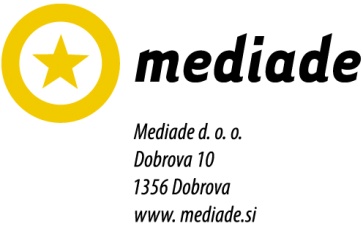 21. oktober 2015
Dogodek: Inženirji Bomo!Kje: Gimnazija Jurija Vege Idrija, Študentovska ulica 16, 5280 Idrija.
Parkiranje na šolskem parkirišču.
Kdaj: torek, 3. november Čas: pričetek ob 12.15; zbor sodelujočih ob 12.00 Okvirno trajanje: do 13.45 Namen: Promocija tehničnih in naravoslovnih poklicev in inovativnosti med dijaki 3. in 4. letnika. Mlade navdušiti za ustvarjalnost v tehničnih poklicih, ki nas bo vodila k dvigovanju dodane vrednosti in konkurenčnosti.Napovednik za dijakePogovor bo tekel o poklicu inženirja, zakaj je ta poklic koristen, zakaj je vredno biti inženir, o ustvarjalnosti, zakaj je potrebno neprestano inovirati, (se) razvijati, o poteku poklicne poti, nasveti mladim glede poklicne poti.  Na dogodku bodo v sproščenem pogovoru sodelovali inženirke in inženirji: Dr. Borut Paul Kerševan, Institut "Jozef Stefan", Marina Dražetić, Microsoft, Jernej Pavlin, ORO MET, Eva Cvelbar Primožič, Kolektor Group in Andra Dodič, Kolektor Group in mag. Anton Petrič, CISCO.Program 12.15 do 12.30 Uvodni pozdravi (2 - 3 minute, na kratko):Otvoritev: Borut Hvalec, ravnatelj Gimnazije Jurija Vege Idrija.Film o inženirstvuKako izbrati poklic? Mag. Anton Petrič, CISCO12.30 do 13.45  Pogovor o  karieri inženirja – okrogla miza;  sogovorniki:Dr. Borut Paul Kerševan, Institut "Jozef Stefan"Marina Dražetić, MicrosoftJernej Pavlin, ORO METmag. Andra Dodič, Kolektor Group d.o.o.mag. Anton Petrič, CISCOPovezuje: Romana Pahor. 
Častni pokrovitelj projekta Inženirke in inženirji bomo! je Predsednik Republike Slovenije.